МУНИЦИПАЛЬНОЕ АВТОНОМНОЕ ДОШКОЛЬНОЕ ОБРАЗОВАТЕЛЬНОЕ УЧРЕЖДЕНИЕ ДЕТСКИЙ САД №80 «СВЕТЛЯЧОК»Консультация для родителей:Как воспитать маленького патриота? Воспитатель: Анисимова Н.Е.г. Нижневартовск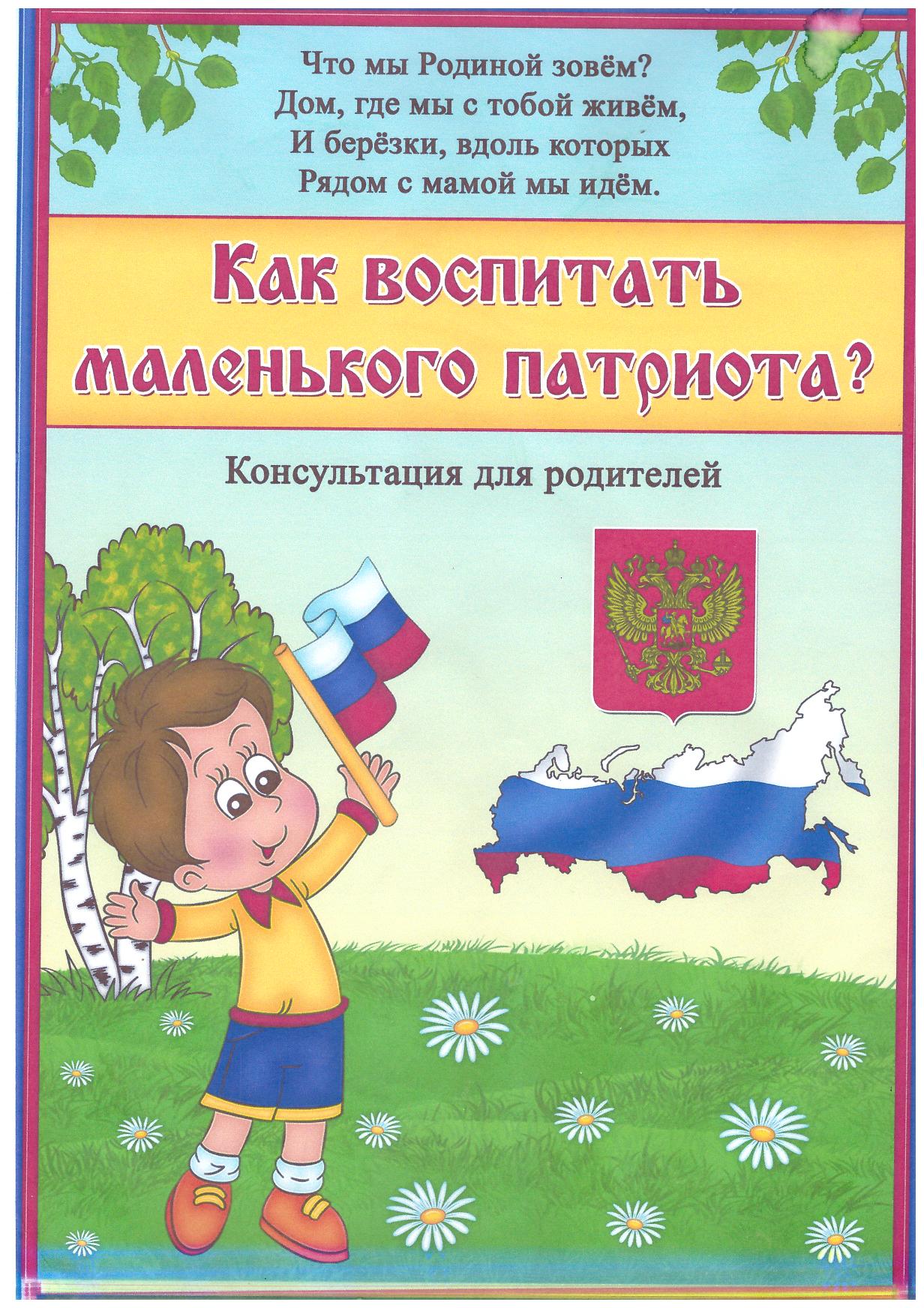 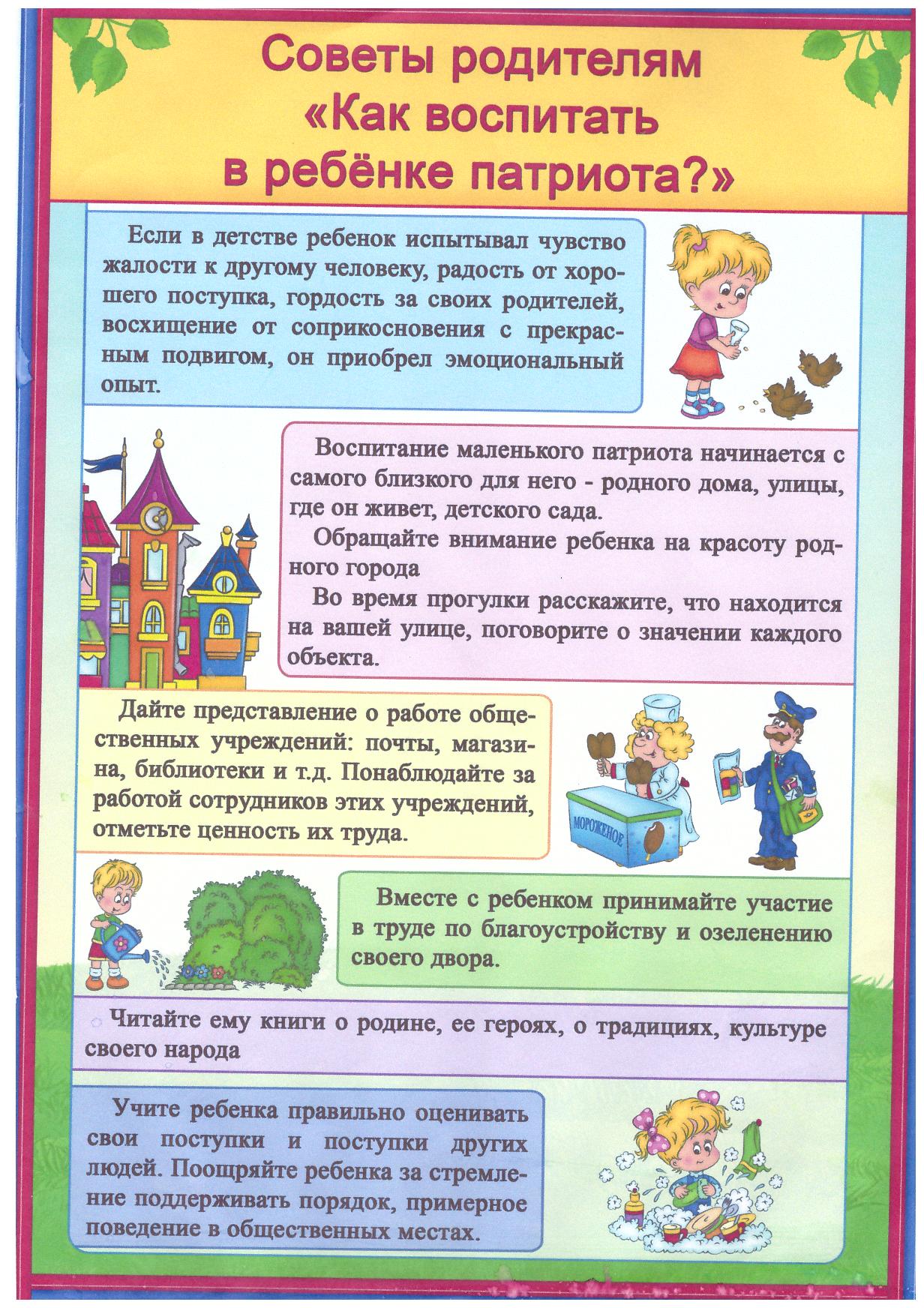 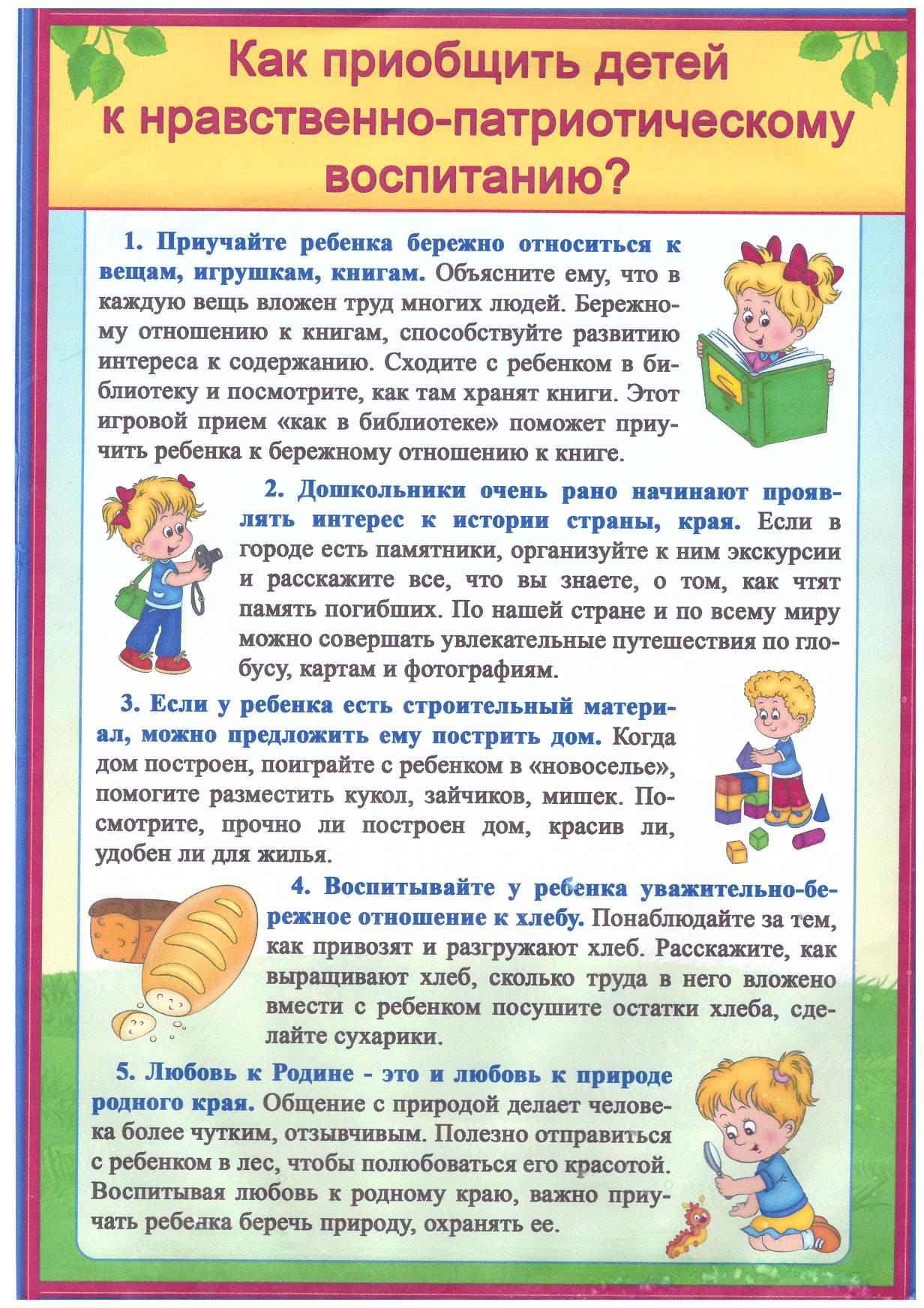 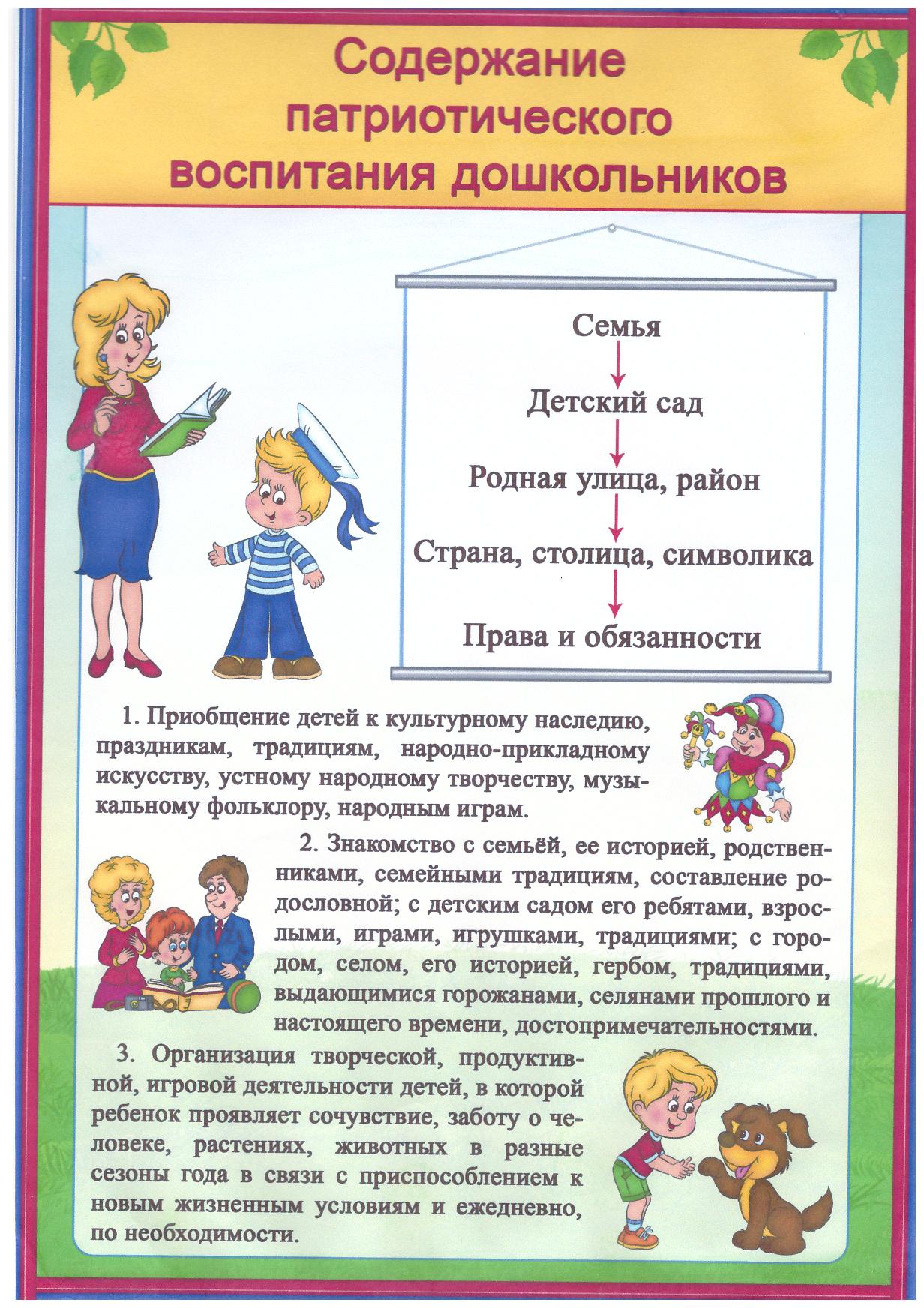 